REPUBLIC OF ALBANIACENTRAL ELCTION COMMISSION D E C I S I O NFOR THE APPROVAL OF THE  MODEL AND QUANTITY OF BOXES AND ELECTION MATERIALS TO BE USED IN THE PARLIAMENTARY ELECTIONS OF 23 JUNE 2013  The Central Election Commission in its meeting dated 08.01.2013 with the participation of:Lefterije	LLESHI (LUZI)-		ChairwomanDenar 		BIBA-				Vice ChairmanAlbana		SHTYLLA -			MemberHysen 		OSMANAJ-			Member Ilirjan		MUHO-				MemberJani 		JANI-				MemberVera		SHTJEFNI-			Memberexamined the issue withOBJECT:			for the approval of the model and quantity of boxes and 					elections materials to be used in the parliamentary 						elections of 23 June 2013.LEGAL BASIS:                Article 23, paragraph 1 / a, Article 99 paragraph 2 / a, of Law no. 					10019 dated 29.12.2008 "The Electoral Code of the Republic of					 Albania" changed.:The Central Election Commission after examining the submitted documentation and hearing the discussions of the participants;						NOTES:Law "Election Code of the Republic of Albania", as amended, Article 99, paragraph 1 provides that the CEC sends the  election materials divided into separate boxes for each polling station, to the CEAZs headquarters, no later than 3 days before the election. Pursuant to Law no. 9087, dated 19.06.2003 "The Electoral Code of the Republic of Albania", as amended, Article 93/1, item 1, which established for the first time using the box of election materials, which should be a safe box and closes with security codes, the CEC decided to adopt as a model of electoral materials box, the ballot box used in the 2003 local elections. This box model was used in the  Assembly elections 2009 and partly in 2011 local elections. This is because with decision no. 99, dated 25.01.2011, the CEC decided adoption of new and safer specifications for the box of  the election materials and the amount needed for the 2011 local elections. This decision was approved by the CEC based on the fact that the existing electoral materials boxes were extremely worn, a significant proportion of them was damaged and at the time of submission of the report from the administration of  CEC, the amount of regular boxes and re-usable was 4.499, which amount was less than the total number of polling stations, not counting the required reserve amount.After receiving the information and negotiating with the company which meets the conditions to ensure boxes according to the specifications laid down by the CEC, showed that the amount, timing of production and transport, it was more appropriate to commission the minimum quantity that the company can guaranty , 3000boxes for election materials. For this reason, with Decision no. 171, dated 16.03.2011, the CEC decided for a change in paragraph 2 of decision no. 99, dated 25.01.2011, reducing the number of boxes of election materials that should be provided for local elections in 3000 pieces, which were used for VC of the larger counties (Tiranë, Durres and Fier). Given the confidence that this election material should provide is very important , because in it are preserved all the documentation and election polling; And in conditions where the boxes of election materials used before the 2011 local elections give no guarantee for their safety, propose that the model of the ballot boxes and election materials be unified for all voting centers and the CEC will buy the required amount needed for this purpose 							    FOR THESE REASONS:Central Election Commission under Article 23, paragraph 1 / a, Article 99 (2) / a, Law 10019 dated 29.12.2008 "The Electoral Code of the Republic of Albania",                                                         D E C I D E D:In the parliamentary elections of Albania dated 08.01.2013 should be used the box and      elections materials , approved by Decision no. 99, section 1, dated 25.01.2011 of the CEC.For the parliamentary elections of 23 June 2013 to use the amount of election materials boxes of 3000 pieces that are ready in CEC.The amount of new electoral material Boxes that will be purchased for the Parliamentary elections of 23 June 2013 is 3000 pieces.This decision shall enter into force immediately.Lefterije	LLESHI (LUZI)-		ChairwomanDenar 		BIBA-				Vice ChairmanAlbana		SHTYLLA -			MemberHysen 		OSMANAJ-			Member Ilirjan		MUHO-				MemberJani 		JANI-				MemberVera		SHTJEFNI-			MemberRELATION 1 Voting Box Model :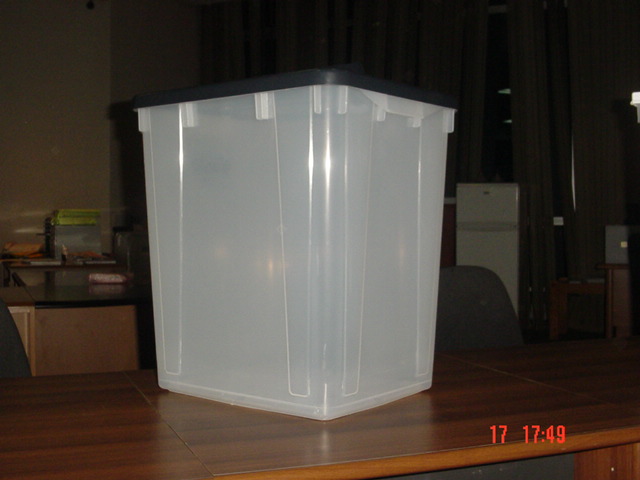 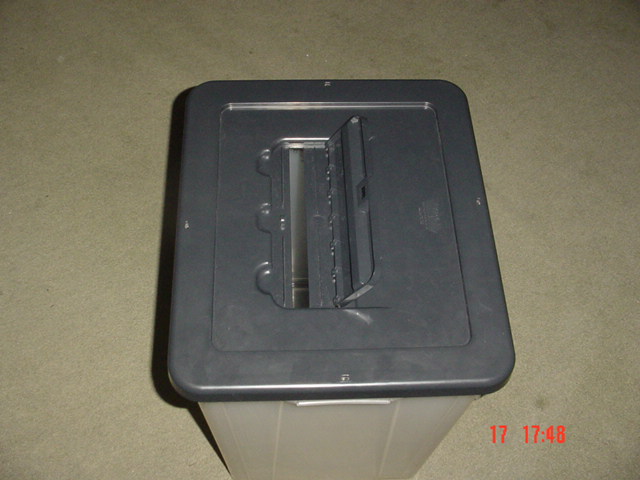 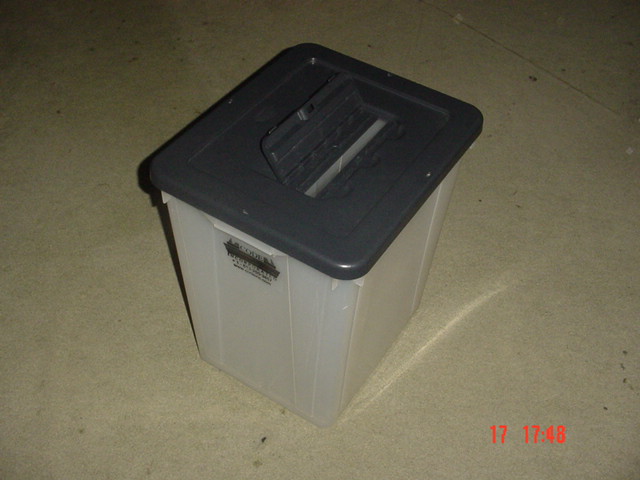 Specifications:The capacity of the voting box:83 liters (approximately ee equal to the capacity of 1,000 ballot A3 size) transparent,
plastic
Secure,
unflatening
reusable
closed box with 4 side metal codes and 1 code for the metal lid where jump ballot papers.